Mateřská škola Lány, příspěvková organizace, okres Kladno Školní 373, 270 61 Lány
IČO: 71 00 20 22  tel.:313 50 20 31e-mail: ms.lany@quick.cz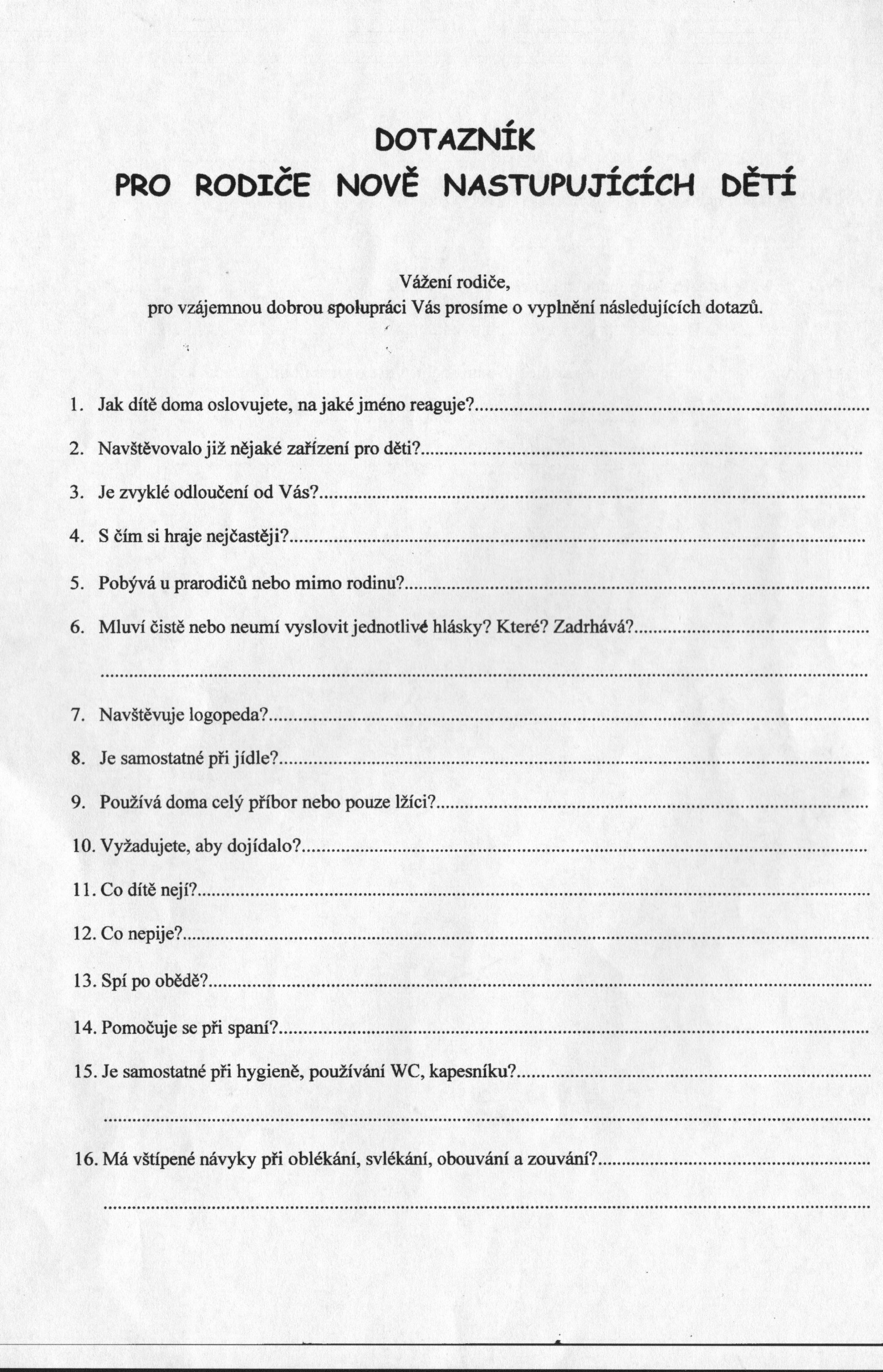 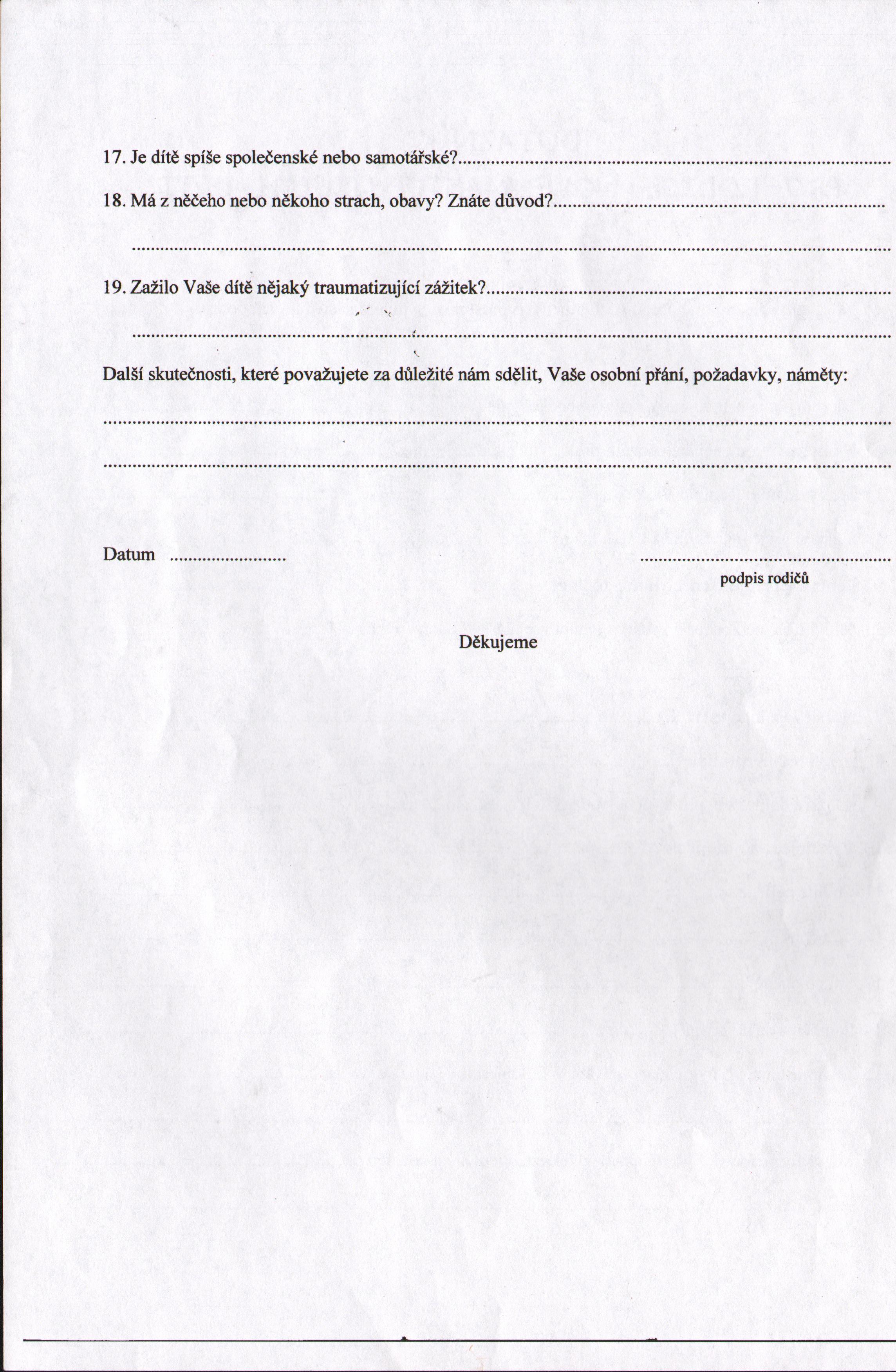 